											projekt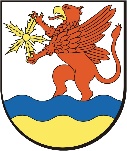 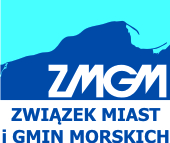 Porządek ObradL WALNE ZEBRANIE DELEGATÓW 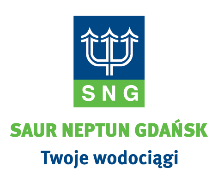 ZWIĄZKU MIAST I GMIN MORSKICHUstronie Morskie, 16 – 17 listopada 2017r.Skal Hotel, ul. Bolesława Chrobrego 80Czwartek, 16 listopada 2017r.13:00 - 14:00		Lunch14:00 - 14:30		Rejestracja14:30 - 14:35 	Otwarcie obrad Walnego Zebrania Delegatów i powitanie gości 		14:35 - 14:50 		Prezentacja gminy Ustronie Morskie14:50 – 15:00		BALTIC BAR BATTLE – Marcin Mańkowski, Sagara – promocja zdrowego trybu życia15:00 – 15:45		„Korytarze Życia” – propozycja kampanii informacyjno-promocyjnej			Dyskusja15:45 – 16:00		„Specjalistyczne i mobilne rozwiązania w gospodarce wodno-kanalizacyjnej – Tomasz Czubala, koordynator ds. rozwoju, SNG SA 16:00 – 16:15		Przerwa 16:15 – 16:30		„Najnowsze zmiany w prawie dotyczącym samorządów nadmorskich” – prof. Hab. Tomasz Bąkowski, Wydział Prawa i Administracji UG16:30 – 18:00		Nowelizacja Ustawy o portach i przystaniach morskich –  Paweł Krężel, z-ca dyrektora Departamentu Gospodarki Morskiej w Ministerstwie Gospodarki Morskiej i Żeglugi Śródlądowej 		Dyskusja19:00 		Uroczysta Kolacja wydana przez Wójta Ustronia MorskiegoPiątek, 17 listopada 2017r. 8:00 - 9:30 		Śniadanie9:30 – 10:00		Rejestracja delegatów i wydanie mandatów do głosowania.10:00 – 10:05		Wybór Prezydium Zebrania i Przewodniczącego Obrad 10:05 – 10:10		Wybór Komisji Mandatowo Skrutacyjnej10:10 – 10:15		Sprawozdanie Komisji Mandatowo Skrutacyjnej10:15 – 10:20		Przyjęcie programu II dnia Obrad L WZD10:20 – 10:25		Wybór Komisji Uchwał i Wniosków 10:25 – 10:35		Informacja Zarządu z bieżącej działalności Związku oraz wykonania planu dochodów 
i wydatków za 3 kwartały 2017r.10:35 – 10:50		Przerwa  Kawowa10:50 – 11:00    	Projekt programu działalności Związku na rok 201811:00 – 11:10    	Projekt planu dochodów i wydatków  na rok 201811:10 – 11:30    	Wolne wnioski  i dyskusja11:30 – 11:35    	Sprawozdanie Komisji Uchwał i Wniosków11:35 – 12:00		Podjęcie uchwał.12:00 – 12:30		Lunch i  zakończenie  obrad      